Moon-Sand RecipeThis ‘sand’ crumbles like sand but can be moulded together like playdough! It’s soft to feel and fun to explore!You will need:130g flour170ml cup vegetable oil(optional) Essential oil e.g. lavender (optional) Glitter (optional) a few drops of food colouring Instructions:Scoop and pour the flour into the centre of a large tub.Create a crater in the middle of the flour. Pour the oil into the crater.Gently mix it all together (add food colouring, glitter and Essential Oil here if you want to).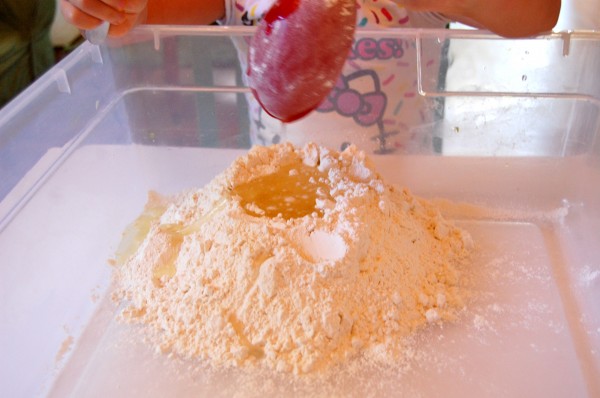 Store in an airtight container to use again and again! 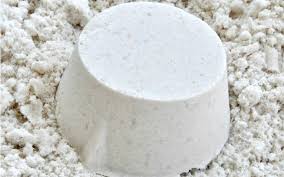 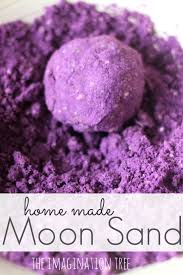 